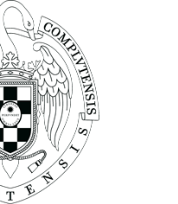 Oficina de Transferencia de Resultados de InvestigaciónUniversidad Complutense de MadridÁrea(s):Ciencias de la Salud:					Ciencias Sociales y Jurídicas Medicina					 Ciencias de la Información Psicología					 Ciencias Jurídicas Odontología					 Ciencias Políticas y Sociología Farmacia	     		 Educación  Veterinaria	                    	 Ciencias e Ingeniería:					Arte y Humanidades Biología					 Arte y Restauración		 Estadística y Matemática					 Filología y Traducción Física					 Filosofía Informática					 Geografía e Historia		 Materiales				 Química		TÍTULO: Descripción: (aproximadamente 500 caracteres)(Breve descripción de la tecnología indicando la aplicación potencial de la tecnología -en varios campos de aplicación, si existen- y los aspectos innovadores Si es posible, cuantificar la oferta dando números que proporcionen una idea del tamaño de la tecnología)¿Cómo funciona?: (aproximadamente 1000 caracteres)(Descripción detallada de los principios científico-técnicos en los que se basa la tecnología)Ventajas: (máximo 500 caracteres)(Ventajas que le supondría a una empresa la incorporación de la tecnología: reducción de costes, mejoras medioambientales... Mínimo 500 caracteres espacios incluidos)¿Dónde se ha desarrollado?: (máximo 1000 caracteres)(Breve descripción del grupo de investigación)Y además: (máximo 500 caracteres)(Otras capacidades del grupo de investigación)Científico responsable:Nombre:Departamento:Facultad:e-mail:TITLE:Description: (500 characters approximately)(Brief description of the technology indicating its potential application – in more than one scope if that is the case- and the innovative aspects. If it is possible, quantify the offer giving some numbers that allow people to have an idea of the technology size).How does it work?: (1000 characters approximately)(Detailed description of the scientific-technical principles on which the technology is based)Advantages: (500 characters maximum)(Advantages that can benefit a company by incorporating this technology: cost reduction, environmental improvements... Minimum 500 characters including spaces).Where has it been developed?: (1000 characters approximately)(Brief description of the research group)And also: (500 characters maximum)(Other capacities of the research group)Responsible Researcher:Name:Department:Faculy:e-mail:Página web con información adicional:Figuras: (gif o jpeg – Tamaño máximo: 512x500 píxeles: adjuntar, sin insertar en el documento para no perder calidad de imagen, 2 ó 3 figuras. Su función no es sólo explicativa, nos servirá también para aligerar el texto y hacer más atractiva la ficha de oferta)Insertar aquí los pies de figura:Insert here the figure captions: